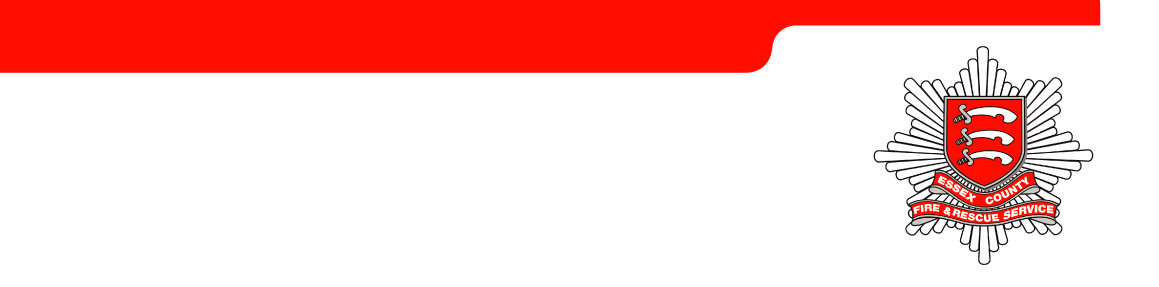 RecommendationsMembers of the board are asked to note the following contents of the report for information.BACKGROUNDSafeguarding updates are submitted to the Service Leadership Team Meeting on a monthly basis.Options and AnalysisAdult Safeguarding referrals August 2018Children’s Safeguarding referrals August 2018Community Builder Engagements August 2018Comparison Trends for the previous 12 monthsTotal number of outstanding/open referralsThe Service has liaised with the safeguarding boards and lists of those referred for which the Service is awaiting feedback has been sent to them. Updates have been received from Southend and Thurrock, Essex are currently working on the list forwarded to them.Any trends/ areas attracting most referralsThe majority of referrals are regarding concerns for older people and their welfare, including hoarding. NFCC Safeguarding Working GroupThe third meeting took place in Merseyside this month and as previous meetings was very well attended. The NFCC Safeguarding Guidance was signed off and the new Safeguarding self-assessment document produced was reviewed and following minor adjustments is ready to go out to be agreed and signed off. Essex’s Community Development and Safeguarding Manager discussed the Peer review document which is near completion.     UPDATE ON RESOURCESCommunity BuildersA new Builder is joining the team on the 1st September 2018. Due to an existing Community Builder being successful in the promotion process the department are in the process of looking to recruit another Builder. The number of cases being allocated and addressed by the Community Builders continues to rise which highlighted that work being done is targeting the right areas.Rural Community BuildersA six monthly report is being completed noting the progress of this pilot and action plan moving forward. Benefits and Risk ImplicationsThe Service still continues to manage its resources to ensure that Safeguarding is appropriately supported, the Community Development and Safeguarding Manager reports a number of challenges, which are being worked through with the Head of Community Safety. It is also acknowledging that increased station community safety activity on fire stations will lead to more referrals and the Service needs to ensure the need impact on the Service from this is given full consideration. Financial Implications  None specific to this report.Equality and Diversity ImplicationsThere are no equality and diversity implications associated with this paper.Workforce EngagementNone specific to this report.LEGAL IMPLICATIONSThere are no legal impliactions associated with this paper.MeetingPerformance & Resources Board Agenda Item9 Meeting Date24th September 2018Report NumberReport Author:Director of Prevention, Protection & ResponseDirector of Prevention, Protection & ResponseDirector of Prevention, Protection & ResponsePresented ByDirector of Prevention, Protection & ResponseDirector of Prevention, Protection & ResponseDirector of Prevention, Protection & ResponseSubjectSafeguarding Update – August 2018Safeguarding Update – August 2018Safeguarding Update – August 2018Type of Report:Information Information Information Crews North West 2Crews North East 3Crews South West 5Crews South East 7Safe and Well6Community Builders1Volunteer1Internal referrals1TOTAL26Crew1TOTAL1North East6North West1South East3South West3TOTAL13